Fejtsük meg!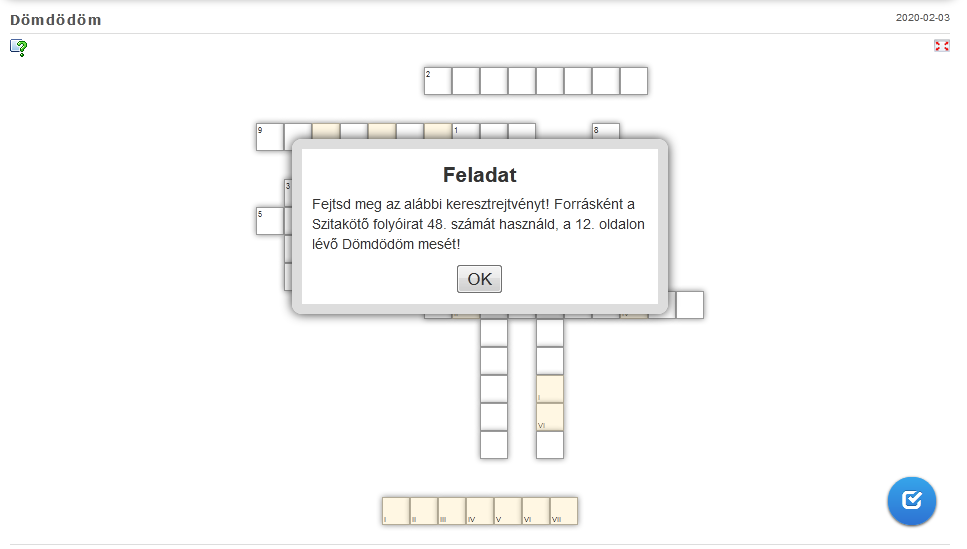 48. szám 12.o.https://learningapps.org/display?v=p24cm13qk20megoldás: 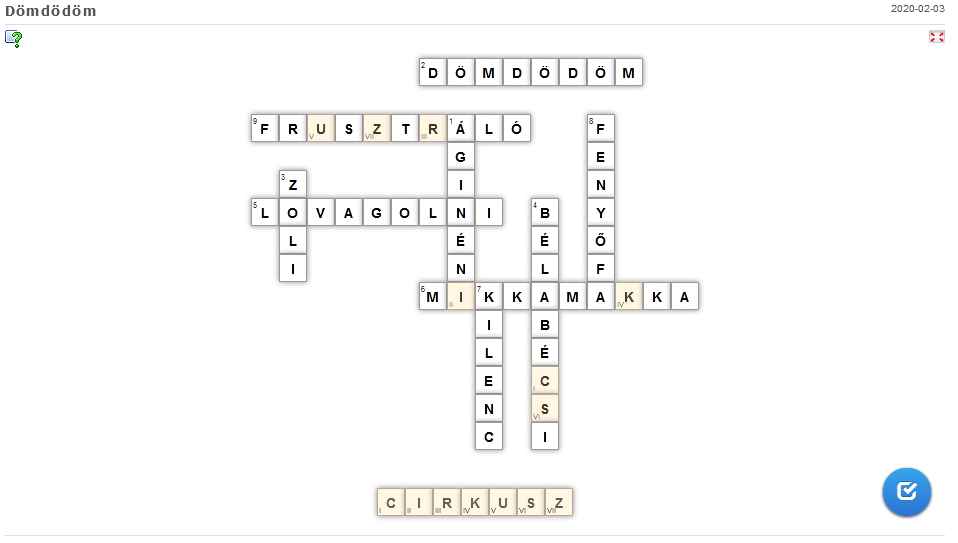 